2020 Harkins Gift PackageOrder FormPerfect gifts for teachers, coaches, service providers…Order Deadline November 29-Limited Quantities Available-Package Deal2020 Loyalty Harkins Cup Voucher, $25 Harkins gift card, large candy item & gift wrappedGet soda refills all year long for $2.00 with your 2020 Harkins Loyalty Cup (first fill is FREE)$35.00  x   	 =  $  	Additional Cup Voucher (Retail $6.75)	$ 6.00  x	 	 = $  	Additional Harkins $10 gift card	$ 10.00  x   	 = $  	Popcorn Perks Voucher (retail $30.00)	$ 28.00 x    	 = $  	 Receive a FREE medium popcorn with the purchase of a movie ticket and enjoy popcorn each time you go to the movies. Popcorn Perks are valid for up to a 12 month period or a maximum of 36 FREE Popcorn Awards, whichever comes first.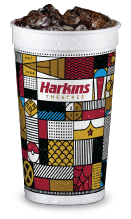 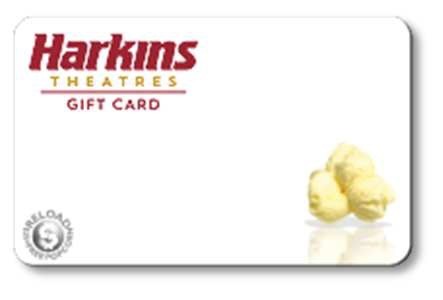 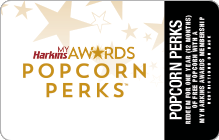 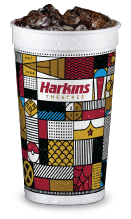 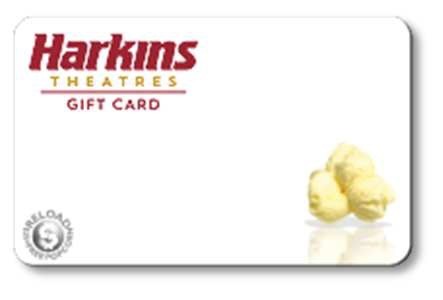 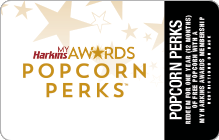 (Please make checks payable to OLPH) TOTAL = $ 	Your Name:  	 Phone:   	Packages will be ready for pick-up by Mid-December. You will be notified to pick up from front office or during scrip hours (Tues 7:45-9:00, and Fri 7:45-10:00) For questions, email scrip@olphaz.org 	Posted 	Check # 	Filled